Mobile Jugendarbeit TANDEM (Eine Einrichtung der Jugendinitiative Triestingtal)Unterstützung, Begleitung und Beratung für Jugendliche zwischen 12 und 23 JahrenDie Mobile Jugendarbeit TANDEM ist seit 2010 in der Marktgemeinde Günselsdorf tätig. Die Streetworker*innen sind regelmäßig von Dienstag bis Freitag, nachmittags und abends in Günselsdorf im öffentlichen Raum auf Plätzen unterwegs, die von Jugendlichen frequentiert werden. Dort bieten sich die Mitarbeiter*innen der Mobilen Jugendarbeit Tandem als Ansprechpartner*innen für alle jugendrelevanten Themen an. Darüber hinaus werden auch Freizeitaktivitäten angeboten bzw. Wünsche und Ideen der Jugendlichen aufgegriffen und gemeinsam mit ihnen umgesetzt. So kommen zum Beispiel Ausflüge, Fußballturniere oder Projekte zustande. Die Mobile Jugendarbeit TANDEM fungiert auch als Bindeglied zwischen Jugendlichen und der Gemeinde(-Politik). Um Anliegen von Jugendlichen umzusetzen zu können, ist gute und kontinuierliche Zusammenarbeit mit der Gemeinde ein wichtiger Bestandteil der Arbeit. Die Streetworker*innen sehen sich des Weiteren als Ansprechpartner*innen für Erwachsene und Anrainer*innen bei Fragen und Anliegen rund um Jugendthemen.Hast du Fragen? Möchtest du im Vertrauen über ein schwieriges Thema reden? Möchtest du mehr über unsere Aktionen und Angebote wissen? Ruf an, schreib uns oder folge uns! 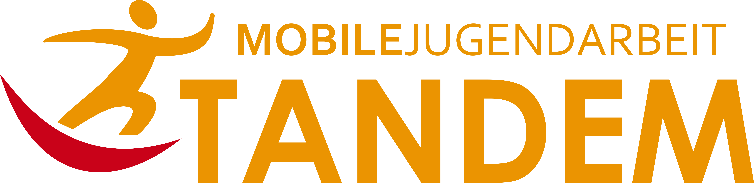 Homepage: Jugendinitiative Triestingtal - TandemSocial Media Links:Mobile Jugendarbeit Tandem | FacebookMobile Jugendarbeit Tandem (@mobilejugendarbeittandem) • Instagram-Fotos und -VideosKontakt: michael.schaller@jugendinitiative.net / 0676 3454756 christina.perka@jugendinitiative.net / 0676 3008928severin.sagharichi@jugendinitiative.net / 0680 3245366